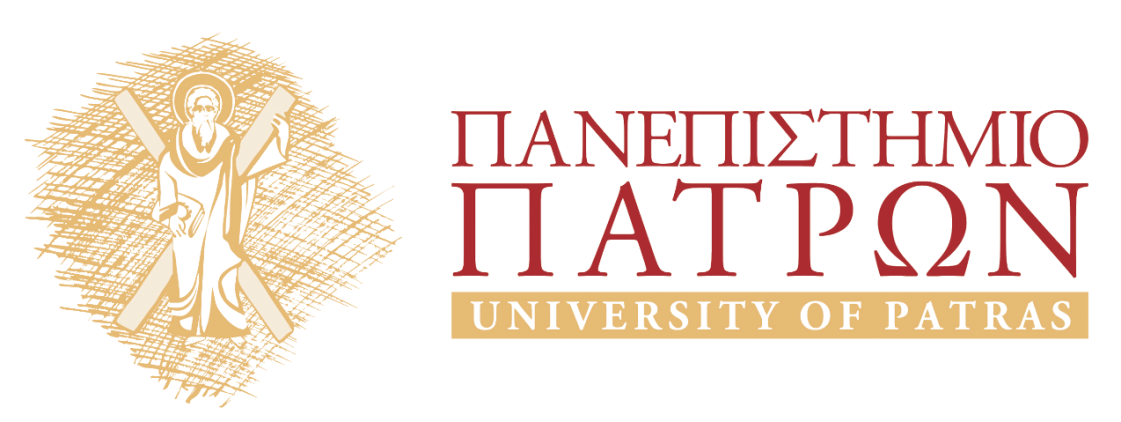 ΑριστοτέληςΕνότητα 13: H διαίρεση των επιστημών 1Στασινός ΣταυριανέαςΤμήμα Φιλοσοφίας 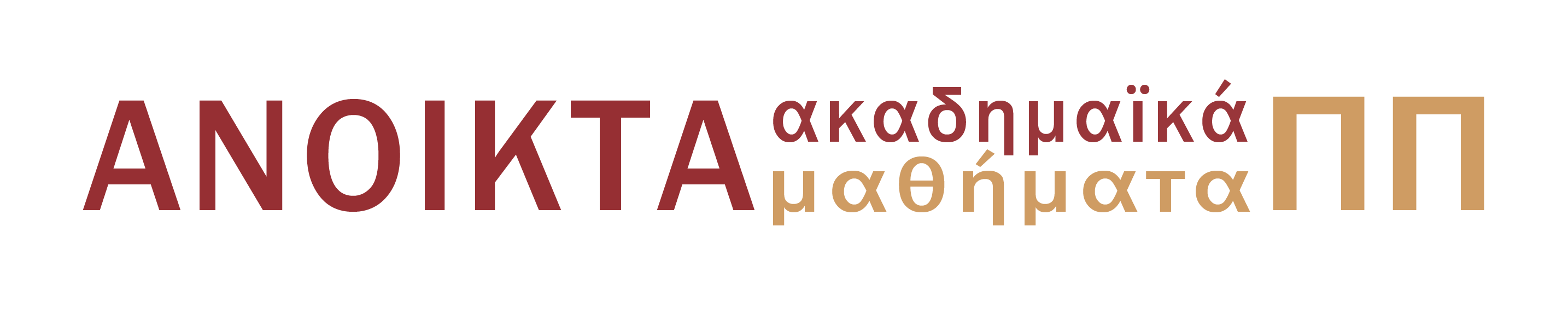 1.	Σκοποί ενότητας	22.	Τα διαφορετικά είδη αιτιακών εξηγήσεων	23.	Θεωρητικές & μη θεωρητικές επιστήμες	33.1	Μη-θεωρητικές: πρακτικές & ποιητικές επιστήμες	33.2	Το αντικείμενο της μεταφυσικής (θεωρητικής επιστήμης)	3Σκοποί ενότηταςΣκοπός της ενότητας είναι να περιγραφούν: (α) Σκιαγράφηση του αντικειμένου της επιστήμης του όντος ως όντος (του αντικειμένου της πρώτης φιλοσοφίας ή μεταφυσικής)(β) Η επισκόπηση των κατηγοριών στις οποίες διαιρούνται οι επιστήμες: θεωρητικές, πρακτικές και ποιητικές. Το αντικείμενο της μεταφυσικήςΜετά τα Φυσικά Ε.1 1025β3-4: Αἱ ἀρχαὶ καὶ τὰ αἴτια ζητεῖται τῶν ὄντων, δῆλον δὲ ὅτι ᾗ ὄντα. Ερευνούμε για τις αρχές, δηλαδή τα αίτια των όντων ως όντων. Άλλα όντα είναι μαθηματικά όντα, άλλα φυσικά όντα, κτλ. Άλλα όντα είναι συμβεβηκότα και άλλα όντα είναι ουσίες. Στα Μετά τα Φυσικά ο Αριστοτέλης ερευνά για τις αρχές ή τα αίτια εκείνα που εξηγούν μόνο το γεγονός ότι όλα τα παραπάνω είναι όντα.  Η πρώτη φιλοσοφία ερευνά ποια είναι η κύρια και κοινή σημασία του όντος, η απόλυτη και χωρίς άλλον προσδιορισμό.Η διάκριση δύο ερωτημάτων για τα όνταΕάν ρωτάμε για τα όντα ως όντα (Τι έστι το ον ως ον) το ερώτημα μας είναι αμφίσημο ανάμεσα σε δύο αναγνώσεις.Ως ένα πληθυσμιακό ερώτημα: ποια είναι τα όντα που είναι ως όντα; Ως ένα κριτηριακό ερώτημα: ποιο είναι το στοιχείο που κάνει τα όντα να είναι ως όντα;Εκείνο που ενδιαφέρει εδώ είναι το κριτηριακό ερώτημα. Δεν μπορούμε να απαντήσουμε το πληθυσμιακό ερώτημα (δηλαδή να ορίσουμε  ποια είναι εκείνα τα όντα που είναι απλώς ως όντα ή ποια είναι τα βασικότερα θεμελιωδέστερα όντα της οντολογίας μας) εάν δεν έχουμε μια απάντηση στο κριτηριακό ερώτημα.  Η διαίρεση των επιστημώνΟ Αριστοτέλης διαπιστώνει ότι υπάρχουν πολλά είδη όντων. Συνιστούν αντικείμενα διαφορετικών επιστημών. Προτείνει λοιπόν ότι το ον λέγεται με πολλούς διαφορετικούς τρόπους, αλλά υπάρχει μια κύρια, κεντρική σημασία και η επιστήμη που τη μελετά είναι η πρώτη φιλοσοφία, η Μεταφυσική. Την διαφορά μεταξύ της κύριας σημασίας του όντος και των πολλών τρόπων με τους οποίους υπάρχουν όντα, την εικονογραφεί με την αναλογία μεταξύ των πραγμάτων που σχετίζονται με διάφορους τρόπους με την υγεία (είναι αίτια της, συνέπειες της, κάτοχοι της κτλ.) και την ίδια την κύρια σημασία της υγείας που εξηγεί γιατί όλα τα υπόλοιπα έχουν κάποια σχέση μαζί της.Σημείωμα ΑναφοράςCopyright Πανεπιστήμιο Πατρών, Στασινός Σταυριανέας, 2015. «Αριστοτέλης: Ενότητα 13 Η διαίρεση των επιστημών 1 Ό﷽﷽﷽﷽﷽﷽﷽﷽ι κατηγορεκε ο ΣωκρΌ﷽﷽﷽﷽﷽﷽﷽﷽ι κατηγορεκε ο Σωκρ». Έκδοση: 1.0. Πάτρα 2015. Διαθέσιμο από τη δικτυακή διεύθυνση: https://eclass.upatras.gr/courses/PHIL1803/Σημείωμα ΑδειοδότησηςΤο παρόν υλικό διατίθεται με τους όρους της άδειας χρήσης Creative Commons Αναφορά, Μη Εμπορική Χρήση Παρόμοια Διανομή 4.0 [1] ή μεταγενέστερη, Διεθνής Έκδοση.   Εξαιρούνται τα αυτοτελή έργα τρίτων π.χ. φωτογραφίες, διαγράμματα κ.λ.π.,  τα οποία εμπεριέχονται σε αυτό και τα οποία αναφέρονται μαζί με τους όρους χρήσης τους στο «Σημείωμα Χρήσης Έργων Τρίτων».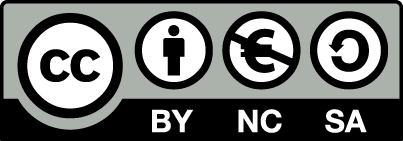 [1] http://creativecommons.org/licenses/by-nc-sa/4.0/ Ως Μη Εμπορική ορίζεται η χρήση:που δεν περιλαμβάνει άμεσο ή έμμεσο οικονομικό όφελος από την χρήση του έργου, για το διανομέα του έργου και αδειοδόχοπου δεν περιλαμβάνει οικονομική συναλλαγή ως προϋπόθεση για τη χρήση ή πρόσβαση στο έργοπου δεν προσπορίζει στο διανομέα του έργου και αδειοδόχο έμμεσο οικονομικό όφελος (π.χ. διαφημίσεις) από την προβολή του έργου σε διαδικτυακό τόποΟ δικαιούχος μπορεί να παρέχει στον αδειοδόχο ξεχωριστή άδεια να χρησιμοποιεί το έργο για εμπορική χρήση, εφόσον αυτό του ζητηθεί.Διατήρηση ΣημειωμάτωνΟποιαδήποτε αναπαραγωγή ή διασκευή του υλικού θα πρέπει να συμπεριλαμβάνει:το Σημείωμα Αναφοράςτο Σημείωμα Αδειοδότησηςτη δήλωση Διατήρησης Σημειωμάτων το Σημείωμα Χρήσης Έργων Τρίτων (εφόσον υπάρχει)μαζί με τους συνοδευόμενους υπερσυνδέσμους.ΧρηματοδότησηΤο παρόν εκπαιδευτικό υλικό έχει αναπτυχθεί στo πλαίσιo του εκπαιδευτικού έργου του διδάσκοντα.Το έργο «Ανοικτά Ακαδημαϊκά Μαθήματα στο Πανεπιστήμιο Πατρών» έχει χρηματοδοτήσει μόνο τη αναδιαμόρφωση του εκπαιδευτικού υλικού. Το έργο υλοποιείται στο πλαίσιο του Επιχειρησιακού Προγράμματος «Εκπαίδευση και Δια Βίου Μάθηση» και συγχρηματοδοτείται από την Ευρωπαϊκή Ένωση (Ευρωπαϊκό Κοινωνικό Ταμείο) και από εθνικούς πόρους.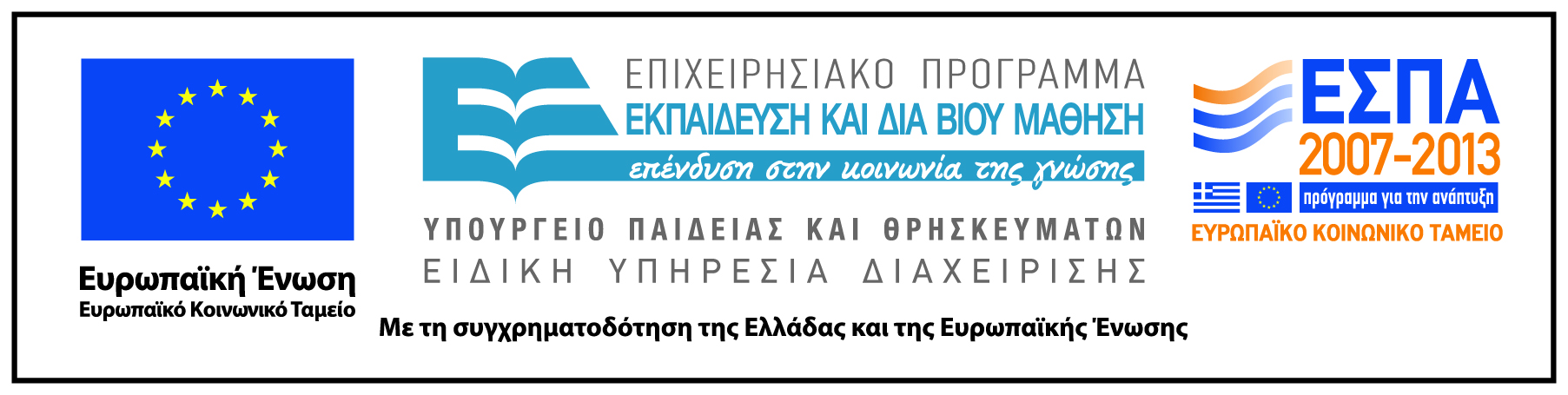 